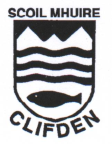 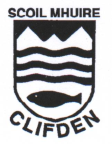 Fifth Class Book List for 2020 – 2021ENGLISH:		An English Dictionary (e.g. The Collins Gem)			An English Thesaurus			All Readers, class novel, other books and additional grammar books are supplied by the school rental schemeIRISH:		Glance Cards (ABC Bookshop)Irish DictionaryBooks are provided by the school rental schemeMATHS:		Mental Maths 5 Class (Prim Ed)			Maths books will be provided by the Rental SchemeSCIENCE:		Science books are supplied by the school rental schemeHISTORY:		History books will be provided by the Rental SchemeGEOGRAPHY:	Primary Atlas (Folens)			Just Maps 5th Class (Educate.ie)			Geography books will be provided by the Rental SchemeRELIGION:		Books provided by the Rental SchemeEXTRA:	4 x A4 Hardback Copy, 1 x packet copy covers, 3 x 120 page Maths copy, 1 x A4 Plastic Pocket Folder, 2 x Red Pens, 2 x Blue Pens, 2 Pencils, 1 x ruler, 1 x Eraser, 1 x Pritt Stick & Sharpener, Mathematical Set & Colouring PencilsYou must have your own, labelled supplies at all times.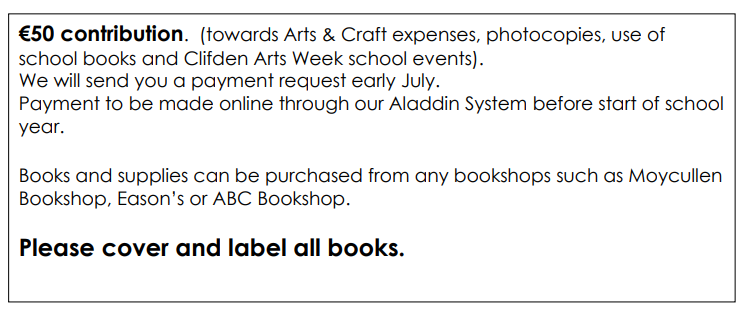 